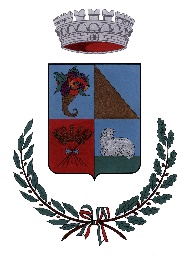 COMUNE DI NURRIProvincia Sud SardegnaCorso Italia 138  Tel. 0782/849005 – Fax 0782/849597  E.mail segreteria@comune.nurri.ca.it; pec: protocollo@pec.comune.nurri.ca.itCod. Fisc. 81000150912 – Partita Iva 00176070910AREA AMMINISTRATIVAAVVISO PUBBLICOPER LA SELEZIONE DI NR. 1 (UNO) ESPERTO DI COMPROVATA QUALIFICAZIONE PROFESSIONALE (FUNZIONARIO TECNICO) FINALIZZATO AL CONFERIMENTO DI UN INCARICO DI LAVORO AUTONOMO EX ART. 7, COMMA 6, DEL D.LGS. N. 165/2001 AI SENSI DELL’ART. 11, COMMI 2 E 2-BIS, DEL D.L. 36/2022 CONVERTITO CON MODIFICAZIONI DALLA LEGGE 79/2022 “ULTERIORI MISURE URGENTI PER L’ATTUAZIONE DEL PIANO NAZIONALE DI RIPRESE E RESILIENZA PNRR”. IL RESPONSABILE DELL’AREAIL RESPONSABILE DELL’AREAVISTO il D. Lgs. 30 marzo 2001 nr. 165 recante Norme generali sull'ordinamento del lavoro alle dipendenze delle amministrazioni pubbliche;VISTO il D.L. 30 aprile 2022 nr. 36 recante Ulteriori misure urgenti per l'attuazione del Piano nazionale di ripresa e resilienza (PNRR); VISTA la Legge 29 giugno 2022, n. 79 recante Conversione in legge, con modificazioni, del decreto-legge 30 aprile 2022, n. 36, recante ulteriori misure urgenti per l'attuazione del Piano nazionale di ripresa e resilienza (PNRR); VISTO altresì il Regolamento Comunale per il conferimento di incarichi di collaborazione autonoma approvato con Deliberazione della Giunta Municipale nr. 54 del 21.09.2022;VISTA la Delibera del C.C. n. 30 del 21.09.2022 recante ad oggetto “Approvazione del Programma per l’affidamento di Incarichi di collaborazione autonoma per il triennio 2022/2024”;In esecuzione della propria Determinazione n. 82 del 21.12.2022 recante ad oggetto “INCARICHI DI COLLABORAZIONE DA AFFIDARE MEDIANTE STIPULA DI CONTRATTI DI LAVORO AUTONOMO AI SENSI DELL'ART. 11 COMMI 2 E 2 BIS DECRETO-LEGGE 30 APRILE 2022, N. 36 CONVERTITO CON MODIFICAZIONI DALLA L. 29 GIUGNO 2022, N. 79 INDIZIONE PROCEDURA SELETTIVA E APPROVAZIONE AVVISO PUBBLICO”; RENDE NOTO che è indetta una selezione per l’affidamento di n. 1 (uno) incarico esterno per il supporto tecnico nella gestione di progetti finanziati dal PNRR, in particolare: • N. 1 TECNICO – INGEGNERE, Profilo junior con esperienza lavorativa fino a tre anni in amministrazioni pubbliche e/o gestione progetti appalti pubblici, Direzione / contabilità per un triennio.  È stabilito un compenso giornata/persona di Euro 150,00, al netto degli oneri accessori di legge e dell’Iva (190,32 comprensivo di ogni onere) per un massimo di 201 giornate annue. Il contratto di collaborazione avrà una durata pari a trentasei mesi, un compenso onnicomprensivo massimo annuo di Euro 38.366,23, che rimarrà fisso ed invariabile per tutta la durata dell’incarico, e sarà svolto senza vincolo di subordinazione. L’incarico verrà disciplinato da apposito contratto di lavoro autonomo nel rispetto delle disposizioni normative vigenti. Al fine della stipula del contratto è richiesta al professionista la presentazione di una dichiarazione attestante l’insussistenza di cause di incompatibilità, inconferibilità e/o situazioni di conflitto di interesse.Il professionista avrà accesso, previo accordo, alle strutture del Comune di Nurri, secondo le necessità di volta in volta emergenti, allo scopo di meglio conseguire gli obiettivi connessi alla prestazione, che sarà comunque resa dal professionista in coerenza alla natura non subordinata dell’incarico.Il professionista potrà disporre delle informazioni relative all’incarico da svolgere obbligandosi a mantenere riservati i dati e le informazioni di cui entrerà in possesso svolgendo l’attività in questione, a non divulgarli e a non farne oggetto di sfruttamento. Il professionista opererà con la diligenza richiesta dalla natura dell’incarico, facendo uso della propria professionalità, che non subirà condizionamenti o limitazioni da parte del Comune di Nurri, nel rispetto delle normative applicabili in materia.Il conferimento dell’incarico non costituisce in nessun modo vincolo di subordinazione né inserimento nella struttura organizzativa del Comune di Nurri, trattandosi di ricorso a professionista esterno, operante in regime di totale ed assoluta autonomia circa i tempi e le modalità di esecuzione della prestazione richiesta. Art. 1. RequisitiPer l'ammissione alla procedura selettiva sono richiesti i seguenti requisiti, che devono essere posseduti alla data di scadenza dei termini per la presentazione della domanda di partecipazione e al momento dell'assunzione: a) essere cittadini italiani o di altro Stato membro dell'Unione europea e i loro familiari non aventi la cittadinanza di uno Stato membro che siano titolari del diritto di soggiorno o del diritto di soggiorno permanente o cittadini di Paesi terzi che siano titolari del permesso di soggiorno UE per soggiornanti di lungo periodo o che siano titolari dello status di rifugiato ovvero dello status di protezione sussidiaria, ai sensi dell'art. 38 del decreto legislativo 30 marzo 2001, n. 165. Per i soggetti di cui all'art. 38 del decreto legislativo 30 marzo 2001, n. 165 essere in possesso dei requisiti, ove compatibili, di cui all'art. 3 del decreto del Presidente del Consiglio dei ministri 7 febbraio 1994, n. 174; b) avere una età non inferiore ai diciotto anni; c) Titolo di studio:- laurea (L): L-7 - Ingegneria civile e ambientale; L-17 - Scienze dell'architettura; L-21 - Scienze della pianificazione territoriale, urbanistica, paesaggistica e ambientale; L-23 - Scienze e tecniche dell’edilizia; L-32 - Scienze e tecnologie per l'ambiente e la natura; - laurea magistrale (LM): Ingegneria civile; LM-24 - Ingegneria dei sistemi edilizi; LM-26 Ingegneria della sicurezza; LM-3 - Architettura del paesaggio; LM-4 - Architettura e ingegneria edile-architettura; LM-48 - Pianificazione territoriale urbanistica e ambientale; LM-75 - Scienze e tecnologie per l’ambiente e il territorio; Ingegneria per l’ambiente e il territorio; LM-31 - Ingegneria gestionale; o titoli equiparati secondo la normativa vigente; d) abilitazione all’esercizio dell’attività professionale;e) esperienze lavorative precedenti attinenti alla laurea conseguita;f) conoscenza degli strumenti informatici;g) avere una esperienza lavorativa fino a tre anni in amministrazioni pubbliche e/o gestione progetti appalti pubblici Direzione/contabilità;h) possesso di partita IVA;i) idoneità fisica allo svolgimento delle mansioni a cui il presente avviso si riferisce; j) godimento dei diritti civili e politici; k) non essere stati esclusi dall'elettorato politico attivo; l) non essere stati destituiti o dispensati dall'impiego presso una pubblica amministrazione per persistente insufficiente rendimento, ovvero non essere stati dichiarati decaduti o licenziati da un impiego statale, ai sensi dell'art. 127, comma 1, lettera d), del testo unico delle disposizioni concernenti lo statuto degli impiegati civili dello Stato, approvato con decreto del Presidente della Repubblica 10 gennaio 1957, n. 3 e ai sensi delle corrispondenti disposizioni di legge e dei contratti collettivi nazionali di lavoro relativi al personale dei vari comparti; m) non aver subito condanne per reati che impediscono l’accesso al rapporto di pubblico impiego, ai sensi delle vigenti disposizioni di legge; n) non aver riportato condanne penali, passate in giudicato, per reati che comportano l'interdizione dai pubblici uffici o) per i candidati di sesso maschile posizione regolare nei riguardi degli obblighi di leva. I requisiti dovranno essere auto-dichiarati, ai sensi del D.P.R. n. 445/2000, nella domanda di partecipazione da compilarsi, a pena di esclusione, utilizzando lo schema allegato al presente avviso.L’esperienza professionale dovrà essere desumibile dal curriculum e debitamente dettagliata con l’indicazione del committente, della tipologia contrattuale, della natura e della durata dell’attività lavorativa svolta nel formato giorno – mese – anno;Sono ammessi i titoli di studio equipollenti.I titoli di studio richiesti devono essere rilasciati da Università riconosciute a norma dell’ordinamento universitario italiano.Per i titoli conseguiti all’estero è richiesta la dimostrazione di aver attivato, entro il termine di scadenza del presente avviso, l’apposito procedimento volto al riconoscimento del titolo di studio da parte delle autorità competenti.L’Amministrazione si riserva la facoltà di controllare la veridicità delle dichiarazioni sostitutive in ogni fase del procedimento di selezione e, qualora ne accerti la non veridicità, provvederà a disporre l’immediata adozione del relativo provvedimento di esclusione dalla selezione, ovvero di cancellazione dalla graduatoria, ovvero di decadenza dall’affidamento dell’incarico, che tuttavia non esime il candidato dalle eventuali azioni di responsabilità previste dalla vigente normativa, con specifico riferimento al D.P.R. n. 445/2000.Art. 2. Presentazione della domandaLa domanda, da compilarsi utilizzando lo schema allegato dovranno pervenire, pena l’esclusione, all’ufficio protocollo del Comune, entro le ore 13:00 del 05.01.2023, mediante PEC riconducibile inequivocabilmente al professionista che invia la candidatura, indirizzata alla PEC istituzionale: protocollo@pec.comune.nurri.ca.it e deve riportare la dicitura “Domanda di partecipazione alla selezione comparativa pubblica per l’affidamento di un incarico di collaborazione avente la connotazione di contratto di lavoro autonomo connesso all’attuazione del PNRR”. Alla domanda dovrà essere allegato in copia un documento di identità del candidato ad accezione dei casi in cui la domanda venga spedita da PEC-ID personale del candidato (ai sensi dell’art. 65 del D.lgs. 82/2005 Codice dell’Amministrazione digitale) o firmata digitalmente, (firma digitale, altro tipo di firma elettronica qualificata o firma elettronica avanzata ai sensi dell’art. 20 del D.lgs. 82/2005 Codice dell’Amministrazione digitale) ed il curriculum vitae debitamente sottoscritto e redatto nella forma di dichiarazione sostitutiva ai sensi del D.P.R. n. 445/2000. Ogni comunicazione concernente l’avviso, compresa la data del colloquio, è effettuata esclusivamente all’indirizzo PEC indicato dal candidato.La presentazione di domande con altre modalità, tra cui ad esempio presso la sede dell’ente, con raccomandata AR, determina l’automatica esclusione delle stesse. Il Comune di Nurri non assume alcuna responsabilità nel caso di dispersione di comunicazioni, dipendenti da inesatte indicazioni del recapito e dell’indirizzo PEC da parte dei concorrenti o da mancata oppure tardiva modifica dell’indirizzo PEC, né per eventuali disguidi comunque imputabili a fatto di terzi, a caso fortuito o forza maggiore. Cause di esclusione: Comportano l’automatica esclusione dalla selezione:-la presentazione della domanda senza utilizzare lo schema predisposto dall’ente;- la mancata indicazione delle proprie generalità;- la mancata sottoscrizione della domanda;- la mancata allegazione della copia del proprio documento allegato alla domanda ad accezione dei casi in cui la domanda venga spedita da PEC-ID personale del candidato (ai sensi dell’art. 65 del D.lgs. 82/2005 Codice dell’Amministrazione digitale) o firmata digitalmente, (firma digitale, altro tipo di firma elettronica qualificata o firma elettronica avanzata ai sensi dell’art. 20 del D.lgs. 82/2005 Codice dell’Amministrazione digitale); − la mancata allegazione del curriculum vitae debitamente sottoscritto; − la mancata presentazione della domanda, entro il termine di scadenza, inviata mediante PEC riconducibile inequivocabilmente al professionista che invia la candidatura; − la presentazione della candidatura con modalità diversa dall’invio alla PEC istituzionale del Comune. Art. 3. Criteri e modalità di selezioneLa procedura selettiva è esperita da apposita Commissione attraverso la comparazione dei curricula e lo svolgimento di un successivo colloquio; la Commissione, formata da tre componenti più un segretario verbalizzante, sarà nominata dopo la scadenza del termine di presentazione delle istanze. La commissione selezionerà venti candidati, previo esame delle domande e dei curricula ritenuti più qualificati, per invitarli, a seguito di apposita comunicazione scritta, a un successivo colloquio individuale di tipo selettivo, presso la sede municipale.Il colloquio avrà lo scopo di integrare la valutazione dei curricula con elementi di giudizio derivanti da domande di approfondimento sulle materie specifiche relative all’incarico, sui principi generali dell’ordinamento degli enti locali, sulla gestione dei progetti PNRR, del loro monitoraggio e rendicontazione, nonché di carattere gestionale, per accertare la professionalità dei candidati.La valutazione sarà effettuata dalla citata Commissione secondo i seguenti parametri:ANALISI CURRICULA: TITOLI (punteggio massimo attribuibile: punti 10)Si ricorda che l’esperienza professionale, così come gli altri titoli valutabili indicati nella tabella di cui sopra, saranno desunti dal curriculum e pertanto questo dovrà essere debitamente dettagliato con tutte le indicazioni utili per l’assegnazione dei punteggi.COLLOQUIO: (punteggio massimo attribuibile: punti 10) Al colloquio potranno essere attribuiti un massimo di n. 10 punti, secondo criteri di valutazione che verranno stabiliti dalla Commissione.In caso di rinuncia e/o assenza ingiustificata da parte di uno dei candidati invitati si procederà al colloquio con gli altri candidati convocati. In caso di rinuncia e/o assenza ingiustificata da parte di tutti i candidati invitati si procederà con ulteriore invito a successivo colloquio di altri candidati collocati nelle posizioni successive secondo l’ordine di merito derivato dalla valutazione dei curricula. Si può comunque procedere al colloquio anche in presenza di un numero di candidati inferiore al limite previsto dall’Avviso.La convocazione al colloquio avverrà tramite comunicazione inviata all’indirizzo di posta elettronica certificata indicato dai candidati nella domanda di partecipazione.La mancata presentazione al colloquio sarà considerata come rinuncia alla selezione.L’incarico verrà conferito al candidato che riporterà il miglior punteggio nella graduatoria finale, anche in presenza di un solo candidato, se ritenuto idoneo.Nel caso in cui il soggetto prescelto rinunci all’incarico, si provvederà ad incaricare il candidato in posizione immediatamente successiva in graduatoria, gli esiti della quale resteranno validi e, se ritenuto opportuno, utilizzabili fino alla data di conclusione dell’incarico messo a bando.Prima di procedere al conferimento dell’incarico, si procederà alla verifica dell’insussistenza di situazioni, anche potenziali, di conflitto di interesse, in ottemperanza a quanto disposto dall’art. 53, comma 14, del D. Lgs. n. 165/2001, come modificato dall’art. 1, comma 42, lettera h, della Legge n. 190 del 6.11.2012.La stessa  graduatoria potrà essere utilizzata per il reclutamento dei tecnici da assumere ai sensi dell’art. 1, comma 179 , della legge 30 dicembre 2020, n. 178;Art. 4. Esiti della selezioneIl candidato sarà informato dell’esito della selezione mediante pubblicazione dei risultati sul sito Internet del Comune di Nurri, sezione Amministrazione Trasparente sotto sezione Bandi di Concorso e nella sezione Notizie.Art. 5. Modifica, proroga e revoca dell’avvisoL’amministrazione comunale, a proprio insindacabile giudizio, si riserva il diritto di modificare, prorogare o eventualmente revocare il presente Avviso.Art. 6. Condizione risolutivaGli incarichi di lavoro autonomo che si andranno ad istaurare a seguito delle procedure selettive sono finanziati con risorse assegnate all’Ente dall’art. 11 D.L. 30 aprile 2022, n. 36 recante Ulteriori misure urgenti per l'attuazione del Piano nazionale di ripresa e resilienza (PNRR) convertito con modificazioni dalla L. 29 giugno 2022, n. 79.Il contratto di collaborazione è sottoposto alla condizione risolutiva del mancato trasferimento dei fondi in favore dell’Ente da parte dell’Agenzia della coesione territoriale;Art. 7. Informazioni sul procedimento amministrativoLa pubblicazione del presente avviso vale quale comunicazione di avvio del procedimento amministrativo ai sensi degli artt. 7 e 8 della Legge 7 agosto 1990, n. 241, con le seguenti specificazioni:1) Amministrazione competente: Comune di Nurri;2) Oggetto del procedimento: Conferimento di incarico;3) L’ufficio al quale rivolgersi per delucidazioni/informazioni è l’ufficio Segreteria, Area Amministrativa, Tel. 0782849005 int. 3, mail: segreteria@comune.nurri.ca.it, PEC: protocollo@pec.comune.nurri.ca.it;4) Il Responsabile del procedimento, ai sensi della L. n. 241/1990, è la dott.ssa Barbara Cancedda;5) data entro la quale deve concludersi il procedimento: 60 giorni dalla pubblicazione del presente avviso;6) rimedi esperibili in caso di inerzia dell’Amministrazione: ricorso al Tribunale Amministrativo Regionale sez. Cagliari.Art. 8. Altre informazioniIl presente avviso di selezione e lo schema di domanda di partecipazione possono essere visualizzati e scaricati dal sito internet del Comune al seguente indirizzo: www.comune.nurri.ca.it.Art. 9. Informativa resa ai sensi degli articoli 13-14 del GDPR 2016/679 (General Data Protection Regulation)Il Comune di NURRI, con sede in NURRI, CORSO ITALIA N. 138, email: info@comune.nurri.ca.it  pec: protocollo@pec.comune.nurri.ca.it;  tel: 0782849005 nella sua qualità di Titolare del trattamento dei dati, tratterà i dati personali conferiti con la presente modulistica, sia su supporto cartaceo sia con modalità informatiche e telematiche, esclusivamente al fine di espletare le attività di erogazione dei servizi richiesti, nell’esecuzione dei compiti di interesse pubblico o comunque connessi all’esercizio dei pubblici poteri propri dell’Ente,  nel rispetto dei principi di cui al Regolamento UE 2016/679.La informiamo che il trattamento dei Suoi dati personali avverrà secondo modalità idonee a garantire sicurezza e riservatezza e sarà effettuato utilizzando supporti cartacei, informatici e/o telematici per lo svolgimento delle attività dell’Amministrazione. Il trattamento dei dati è improntato ai principi di liceità, correttezza e trasparenza  e, in conformità al principio di cd “minimizzazione dei dati” , i dati richiesti sono adeguati, pertinenti e limitati rispetto alle finalità per le quali sono trattati.In particolare, i dati sono raccolti e registrati unicamente per gli scopi sopraindicati e saranno tutelate la Sua dignità e la Sua riservatezza.Il conferimento dei dati di cui alla presente modulistica è obbligatorio ed il loro mancato inserimento comporterà l’applicazione delle disposizioni sanzionatorie espressamente previste dalla vigente normativa.I dati raccolti con la presente domanda potranno essere comunicati, se previsto da norma di legge o di regolamento, ad altri soggetti pubblici espressamente individuati e/o diffusi, laddove obbligatorio, a seguito di pubblicazione all’Albo Pretorio On line (ai sensi dell’art. 32, L. 69/2009) ovvero nella Sezione del sito istituzionale dell’Ente denominata “Amministrazione Trasparente” (ai sensi del D. Lgs. 33/2013 e ss.mm.ii).Gli stessi dati potranno formare oggetto di istanza di accesso documentale ai sensi e nei limiti di cui agli artt. 22 e ss. L. 241/90,  ai sensi dell’art. 43, comma 2, TUEL da parte degli amministratori dell’Ente, ovvero potranno formare oggetto di richiesta di accesso  civico “generalizzato”, ai sensi dall’art. 5, comma 2, e dall’art. 5 bis, D. Lgs. 33/2013.I dati conferiti, saranno trattati dall’Amministrazione per il periodo necessario allo svolgimento dell’attività amministrativa correlata e conservati in conformità alle norme sulla conservazione della documentazione amministrativa.I dati saranno trattati esclusivamente dal personale, da collaboratori dell’Ente ovvero da soggetti esterni espressamente nominati come Responsabili del trattamento dal Titolare. Al di fuori delle ipotesi sopra richiamate, i dati non saranno comunicati a terzi né diffusi. Gli interessati hanno il diritto di chiedere al Titolare del trattamento l’accesso ai dati personali e la rettifica o la cancellazione degli stessi o la limitazione del trattamento che li riguarda o di opporsi al trattamento, ai sensi degli artt. 15 e ss. RGDP.Apposita istanza è presentata al Responsabile della Protezione dei dati dell’Ente (ex art. 38, paragrafo 4, RGDP), individuato nella NICOLA ZUDDAS SRL, con sede a Cagliari (09129) nella Via Giovanni Battista Tuveri, 22 – Tel: 070/370280 – email: privacy@comune.it – pec: privacy@pec.comune.it OGGETTO DEL TRATTAMENTO E CATEGORIE DI DATIIl Titolare tratta i Suoi dati personali comuni (es: nome, cognome, codice fiscale, residenza, telefono, e-mail, PEC ecc.), particolari ex art. 9 GDPR e giudiziari ex art. 10 GDPR presenti nelle banche dati comunali, sia cartacee che informatiche, rilevati da banche dati ufficiali, ministeriali e di altri enti, Autorità amministrative indipendenti, Autorità giudiziaria e/o Agenzie autorizzati a disporne e trattarli, nonché direttamente forniti da Lei o da un Suo legale rappresentante, delegato o incacato al momento della presentazione della istanza/domanda.BASE GIURIDICA DEL TRATTAMENTO DEI DATI E FINALITÀIl trattamento dei dati personali è lecito in quanto effettuato ai sensi delle disposizioni contenute nell’art. 6, par. 1, lett. c) ed e), del GDPR e, dunque, solo se tale trattamento «è necessario per adempiere un obbligo legale al quale è soggetto il titolare del trattamento», oppure quando «il trattamento è necessario per l’esecuzione di un compito di interesse pubblico o connesso all’esercizio di pubblici poteri di cui è investito il titolare del trattamento», alla luce di una base giuridica che abbia i requisiti previsti dal par. 3 del citato articolo.Si precisa, inoltre, che recenti modifiche normative hanno inoltre specificato, al riguardo, che la «base giuridica prevista dall’articolo 6, paragrafo 3, lettera b), del regolamento è costituita da una norma di legge o di regolamento o da atti amministrativi generali» e che il trattamento dei dati personali da parte di un’amministrazione pubblica «è anche consentito se necessario per l’adempimento di un compito svolto nel pubblico interesse o per l’esercizio di pubblici poteri ad esse attribuiti», ma sempre «nel rispetto dell’articolo 6 del Regolamento [europeo]», in «modo da assicurare che tale esercizio non possa arrecare un pregiudizio effettivo e concreto alla tutela dei diritti e delle libertà degli interessati» (art. 2-ter, commi 1 e 1-bis, del Codice, così come emendato dall’art. 9, comma 1, lett. a, nn. 1 e 2, del d.l. n. 139 dell’8/10/2021, convertito con modificazioni dalla l. n. 205 del 3/12/2021).In ordine alle specifiche finalità perseguite dall’Ente, le precisiamo che i Suoi dati personali saranno trattati per la selezione di cui in oggetto al presente Avviso.LUOGO E MODALITÀ DEL TRATTAMENTOIl trattamento dei dati personali relativi al procedimento in oggetto si svolge prevalentemente presso la sede del Titolare del trattamento ed eventualmente con la collaborazione di altri soggetti appositamente nominati, mediante apposito contratto, quali “Responsabili (esterni) del trattamento” ex art. 28 GDPR. Il trattamento sarà effettuato con sistemi manuali ed automatizzati atti a memorizzare, gestire e trasmettere i dati stessi, con logiche strettamente correlate alle finalità stesse, sulla base dai dati in nostro possesso e con l’impegno da parte Sua/Vostra di comunicarci tempestivamente eventuali correzioni, integrazioni e/o aggiornamenti. I dati trattati vengono protetti attraverso l’impiego di adeguate misure di sicurezza, organizzative, tecniche e fisiche ex art. 32 GDPR, per tutelare le informazioni dall’alterazione, dalla distruzione, dalla perdita, dal furto o dall’utilizzo improprio o illegittimo.I dati sono trattati esclusivamente da personale espressamente designato/autorizzato dall’Ente, ai sensi degli artt. 29 e 32.4 GDPR ed art. 2-quaterdecies del D.Lgs. 196/2003, nel rispetto dei principi di cui all’art. 5 GDPR e, in particolare, in osservanza dei principi liceità, correttezza, trasparenza, esattezza, integrità, riservatezza, minimizzazione rispetto alle finalità di raccolta e di successivo trattamento.I dati personali trattati non sono oggetto di un processo decisionale automatizzato, compresa la profilazione.FONTE DEI DATI PERSONALII dati personali oggetto dell'attività di trattamento sono stati ottenuti da:•	dati inseriti nelle istanze/domande presentate da Lei o da un Suo legale rappresentante/delegato/incaricato;•	fonti accessibili al pubblico;•	basi di dati accessibili al Titolare;•	uffici giudiziari e di Governo;•	basi di dati detenuti da altre Pubbliche Amministrazioni.CONSERVAZIONE DEI DATII dati saranno trattati per tutto il tempo necessario alla conclusione del procedimento e, successivamente, saranno conservati in conformità alle norme sulla conservazione della documentazione amministrativa.Inoltre, si precisa che i criteri usati per determinare i periodi di conservazione si basano su:•	durata del rapporto;•	obblighi legali gravanti sul titolare del trattamento;•	necessità o opportunità della conservazione, per la difesa del titolare;•	previsioni generali in tema di prescrizione dei diritti.NATURA DEL CONFERIMENTOIl conferimento dei dati, tenuto conto delle finalità del trattamento come sopra illustrate, è obbligatorio ed il loro mancato, parziale o inesatto conferimento potrebbe comportare l’impossibilità di fornire il servizio richiesto.DESTINATARI O CATEGORIE DEI DESTINATARI DEI DATI PERSONALII Suoi dati personali potranno essere comunicati a:•	dipendenti e/o collaboratori del Titolare, nella loro qualità di designati/autorizzati al trattamento, ai quali sono state fornite istruzioni specifiche. I designati/autorizzati hanno differenziati livelli di accesso a seconda delle specifiche mansioni;•	responsabili (esterni) del trattamento, espressamente nominati per iscritto ex art. 28 Reg. (UE) n. 2016/679 GDPR;•	altri soggetti pubblici per finalità istituzionali;•	Forze dell’Ordine, Autorità Giudiziaria, Autorità amministrative indipendenti ed Autorità di Pubblica Sicurezza, nei casi espressamente previsti dalla legge;•	uffici postali, spedizionieri e corrieri per l’invio di documentazione e/o materiale;•	istituti di credito per la gestione di incassi e pagamenti;•	Legali all’uopo incaricati dal Comune ad intervenire in controversie/contenziosi in cui lo stesso è parte;•	soggetti istanti ai sensi della Legge 241/1990 e ss.mm.ii. e del D.Lgs. 33/2013 e ss.mm.ii.I Suoi dati potranno essere soggetti a diffusione esclusivamente per quanto previsto dagli obblighi in tema di pubblicità legale e di trasparenza e, comunque, nel rispetto della privacy.TRASFERIMENTO DEI DATI ALL’ESTEROI dati personali non sono oggetto di trattamento transfrontaliero.DIRITTI DEGLI INTERESSATISi comunica che, in qualsiasi momento, in qualità di interessato, potrà esercitare i seguenti diritti:•	diritto di accesso ai propri dati personali ex art. 15 GDPR;•	diritto di rettifica dei propri dati personali ex art. 16 GDPR, ove quest’ultimo non contrasti con la normativa vigente sulla conservazione dei dati stessi;•	diritto alla cancellazione («diritto all’oblio») dei propri dati personali (ex art. 17 GDPR), ove quest’ultimo non contrasti con la normativa vigente sulla conservazione dei dati stessi;•	diritto di limitazione del trattamento (ex art. 18 GDPR);•	diritto di opposizione al trattamento dei dati personali che lo riguardano (ex art. 21 GDPR).Tutti i sopra riportati diritti, per il cui contenuto si rinvia ai succitati articoli di legge e alla pagina informativa dell’Autorità Garante (https://www.garanteprivacy.it/regolamentoue/diritti-degli-interessati), potranno essere esercitati mediante richiesta da inoltrarsi al Titolare del trattamento, anche per il tramite del Responsabile della protezione dei dati (RPD o DPO) nominato, ai recapiti sopraindicati. Inoltre, qualora il Titolare del trattamento decida di esternalizzare il trattamento e nominare un Responsabile del trattamento, si assicurerà, tramite istruzioni precise ed un accordo/nomina ai sensi dell’art. 28 GDPR, che questi sia in grado di svolgere i suoi compiti in modo tale che il Titolare non abbia difficoltà a dar seguito all’esercizio dei diritti in questione nei tempi fissati dal GDPR.L’esercizio dei diritti sopra riportati potrà essere ritardato, limitato o escluso, secondo quanto previsto dall’art. 2-undecies del D.Lgs. 196/2003 (“Limitazioni ai diritti dell’interessato”).Il modulo per l’esercizio dei diritti è disponibile sul sito internet dell’Autorità Garante per la Protezione dei Dati Personali.DIRITTO DI RECLAMO ALL’AUTORITÀ DI CONTROLLOFatto salvo ogni altro ricorso amministrativo o giurisdizionale, qualora ritenga che il trattamento dei dati personali a Lei riferiti avvenga in violazione di quanto previsto dal Regolamento (UE) 2016/679 GDPR, ha il diritto di proporre reclamo a un’Autorità di controllo, segnatamente nello Stato membro in cui risiede abitualmente o lavora oppure del luogo ove si è verificata la presunta violazione. Maggiori informazioni ed un modello di reclamo sono disponibili nel sito internet dell’Autorità Garante per la Protezione dei Dati Personali.LA RESPONSABILE DELL’AREA     F.to Dott.ssa Barbara CanceddaTITOLI DI STUDIO punteggio massimo attribuibile: punti 4 punteggio massimo attribuibile: punti 4 Diploma di Laurea utilizzato per l’ammissione Fino a punti 2,00 Il punteggio da attribuirsi al titolo di studio richiesto per l’ammissione alla selezione viene determinato nel valore compreso tra 0 e 2, mediante interpolazione rispettivamente fra la valutazione minima e massima utile per conseguire il titolo di studio stesso. Altro Diploma di Laurea attinente (si intende esclusa la laurea triennale propedeutica alla magistrale ritenuta requisito di ammissione) fino a punti 1,50 verranno valutati fino a un massimo di 3 titoli, 0,50 ciascuno Attestazioni di perfezionamento post lauream (Master, dottorati, ecc.) in discipline attinenti fino a punti 0,50 verranno valutati fino a un massimo di 2 titoli: 0,25 ciascuno TITOLI DI SERVIZIO punteggio massimo attribuibile: punti 4 punteggio massimo attribuibile: punti 4 Esperienza lavorativa fino a tre anni in amministrazioni pubbliche e/o gestione progetti appalti pubblici, Direzione / contabilità fino a un massimo di punti 3 1 punto per ogni anno fino a un massimo di 3 anni valutabili. Periodi inferiori all’anno verranno valutati in trimestri: 0,25 a trimestre; periodi inferiori al trimestre non verranno valutati. Esperienza lavorativa superiore a 3 anni in amministrazioni pubbliche e/o gestione progetti appalti pubblici, Direzione / contabilità Fino a un massimo di punti 1 Periodi inferiori all’anno verranno valutati in semestri: 0,50 a semestre; periodi inferiori al semestre non verranno valutati. TITOLI VARI punteggio massimo attribuibile: punti 2 punteggio massimo attribuibile: punti 2 Attestati conseguiti al termine di corsi di formazione, perfezionamento e aggiornamento fino ad un massimo di punti 1 Per ogni corso di durata almeno mensile e con superamento di prova finale: per ogni mese di corso punti 0,25 - Per ogni corso di durata inferiore al mese e con superamento di prova finale: per ogni attestato punti 0,20 Altri Incarichi svolti presso pubbliche Amministrazioni-comparto Enti locali valutabili fino ad un massimo di punti 0,20 valutabili fino ad un massimo di 4 incarichi: 0,05 ciascuno Pubblicazioni a stampa fino ad un massimo di punti 0,20 valutabili fino ad un massimo di 4 pubblicazioni: 0,05 ciascuna Curriculum professionale per la valutazione di esperienze professionali rilevanti al fine dello svolgimento delle funzioni proprie del posto e non considerate fra gli altri titoli a disposizione della commissione fino ad un massimo di punti 0,60 valutabili fino ad un massimo di 4 esperienze professionali: 0,15 ciascuna 